ПРЕСС-СЛУЖБА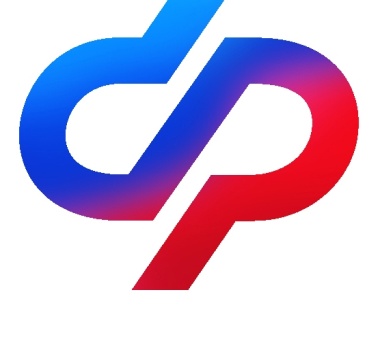 ОТДЕЛЕНИЯ ФОНДА ПЕНСИОННОГО И СОЦИАЛЬНОГО СТРАХОВАНИЯ  РОССИЙСКОЙ ФЕДЕРАЦИИПО ВОЛГОГРАДСКОЙ ОБЛАСТИ 400001, г. Волгоград, ул. Рабоче-Крестьянская, 1609.08.2023Свыше 3,3 тысячам жителям осажденного Сталинграда установлена дополнительная ежемесячная выплатаОтделением СФР по Волгоградской области в максимально короткие сроки установлено дополнительное ежемесячное материальное обеспечение 3320 ветеранам, проживающим в Волгоградском регионе. Выплата назначена в беззаявительном порядке. Президент Российской Федерации 3 августа 2023 года подписал Указ, устанавливающий право на дополнительное ежемесячное материальное обеспечение в размере 500 рублей лицам, награжденным знаком «Житель осажденного Сталинграда».Зачисление на счета ветеранов в кредитных учреждениях будет осуществлено 10 августа 2023 года. Планируемая дата завершения доставки через отделения почтовой связи – 14 августа 2023 года. Общая сумма выплат - 13,3 млн. руб.Напомним, в 2023 году произошло значимое событие – жителей осажденного Сталинграда законодательно приравняли к ветеранам Великой Отечественной войны. Теперь они имеют право на все меры соцподдержки, которые предусмотрены российским законодательством для этой категории граждан. К категории «Житель осажденного Сталинграда» относятся граждане Российской Федерации, которые во время Сталинградской битвы с 23 августа 1942 года по 2 февраля 1943 года находились на территории города Сталинграда. Указанным лицам выдается знак «Житель осажденного Сталинграда».